Фотоотчёт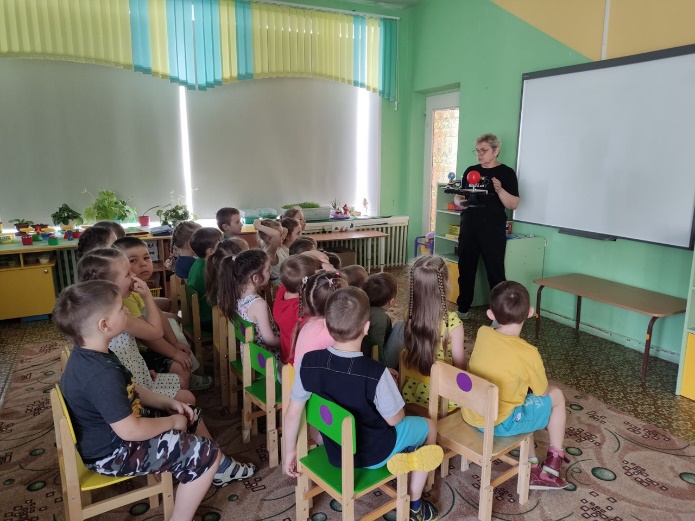 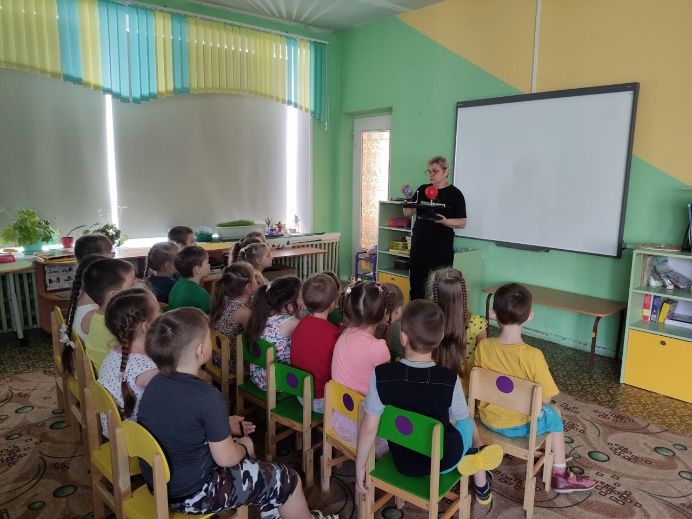 Знакомимся с солнечной системой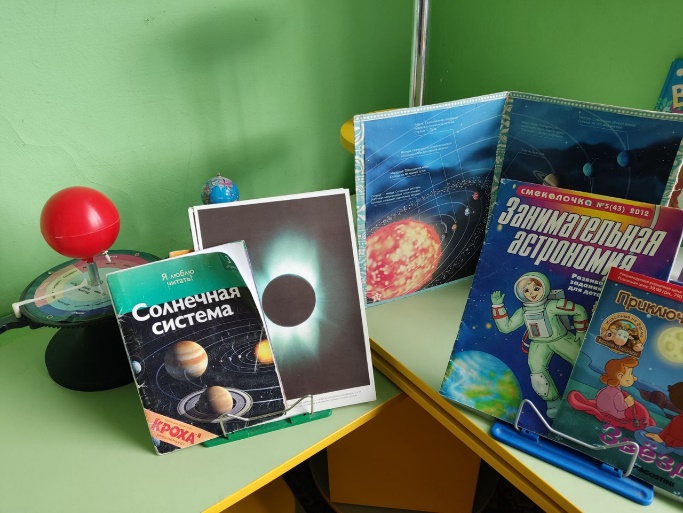 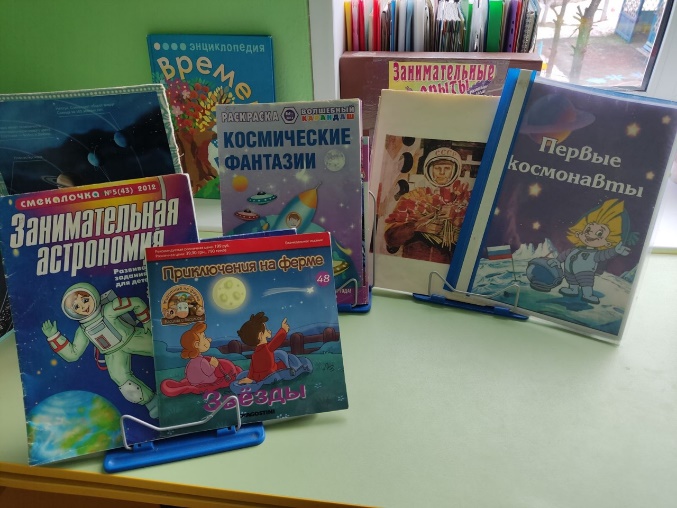 Тематическая выставка «Космос»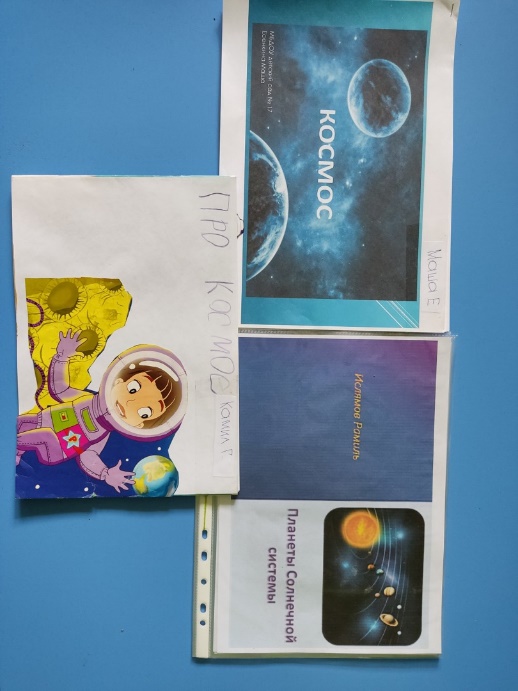 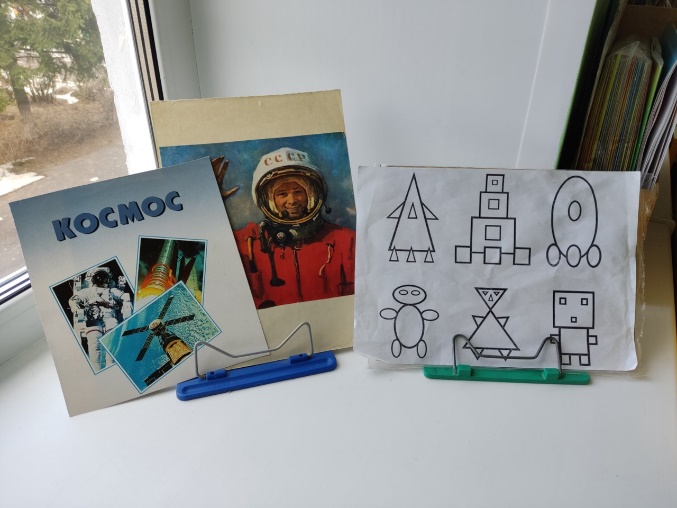 Пластилинография «Космос»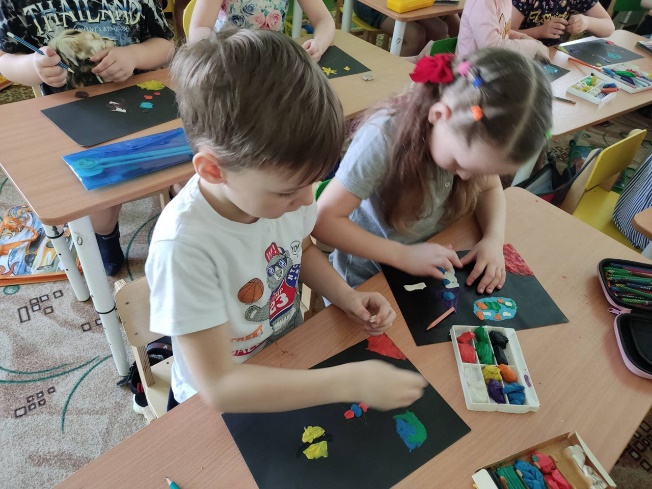 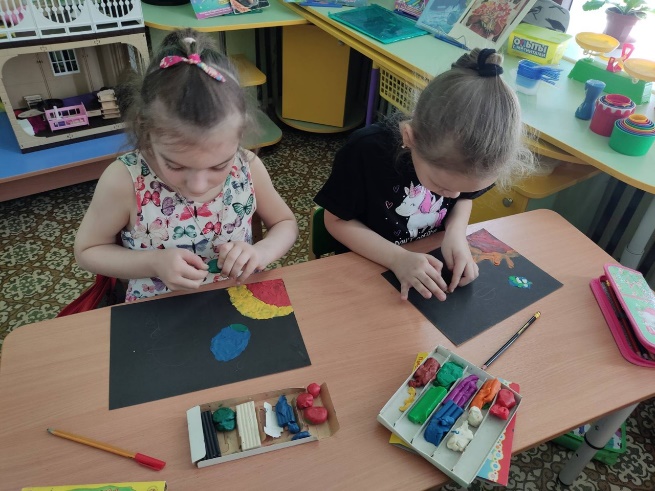 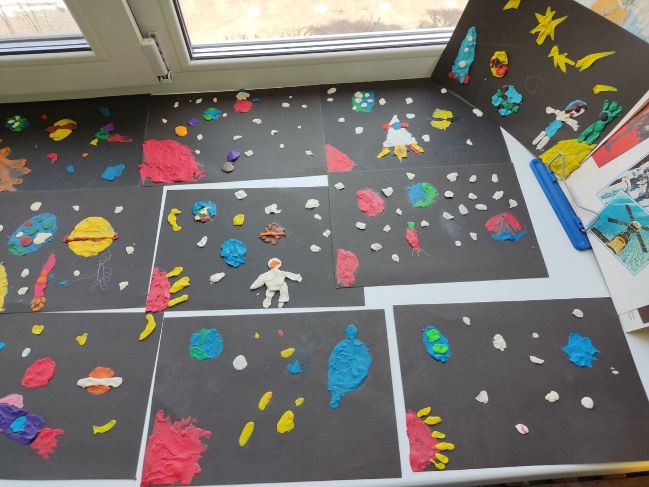 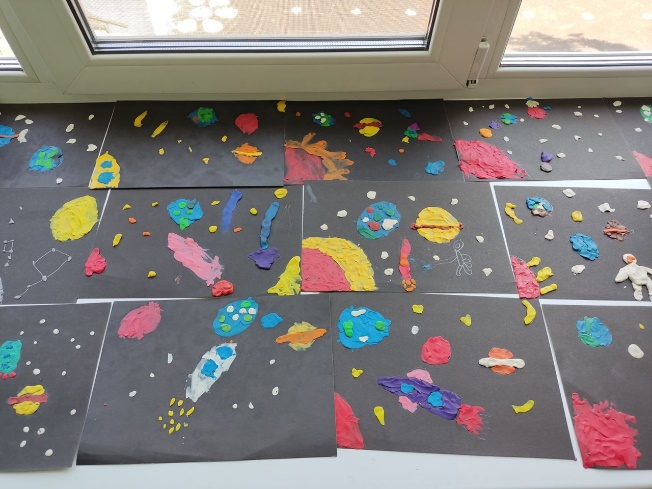 Космос, это интересно!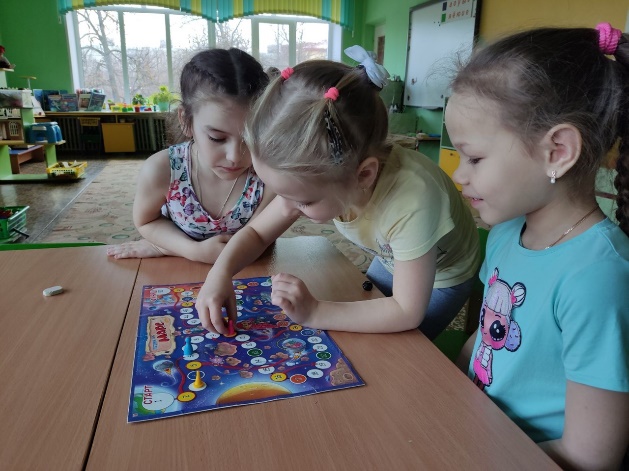 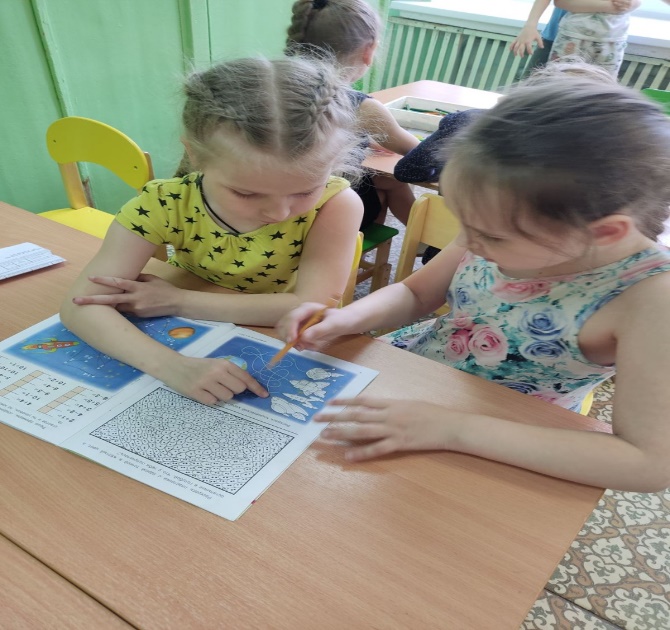 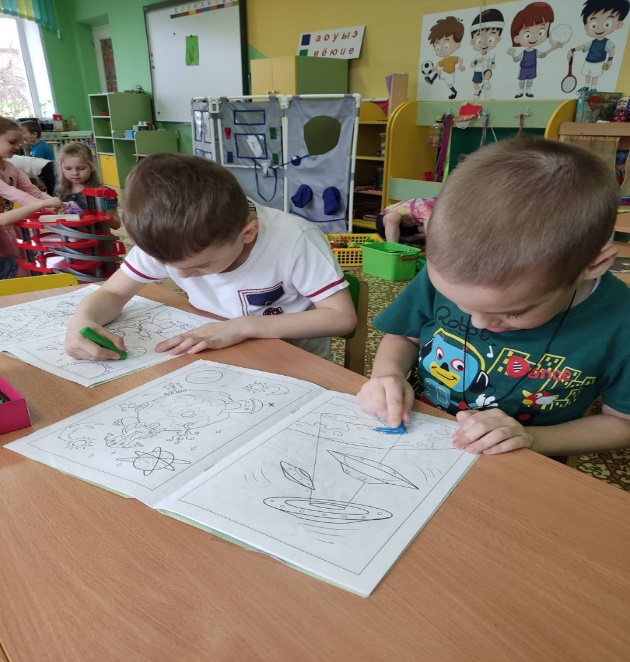 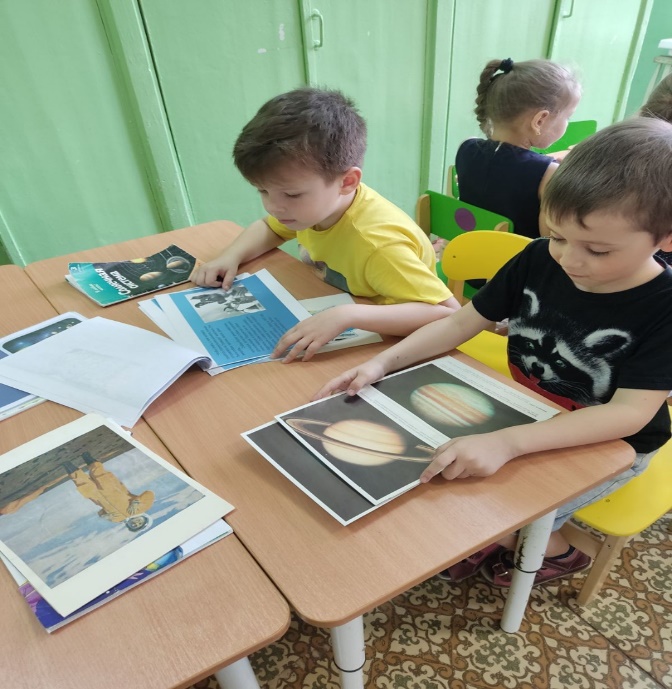 Летят Ракеты над землёй!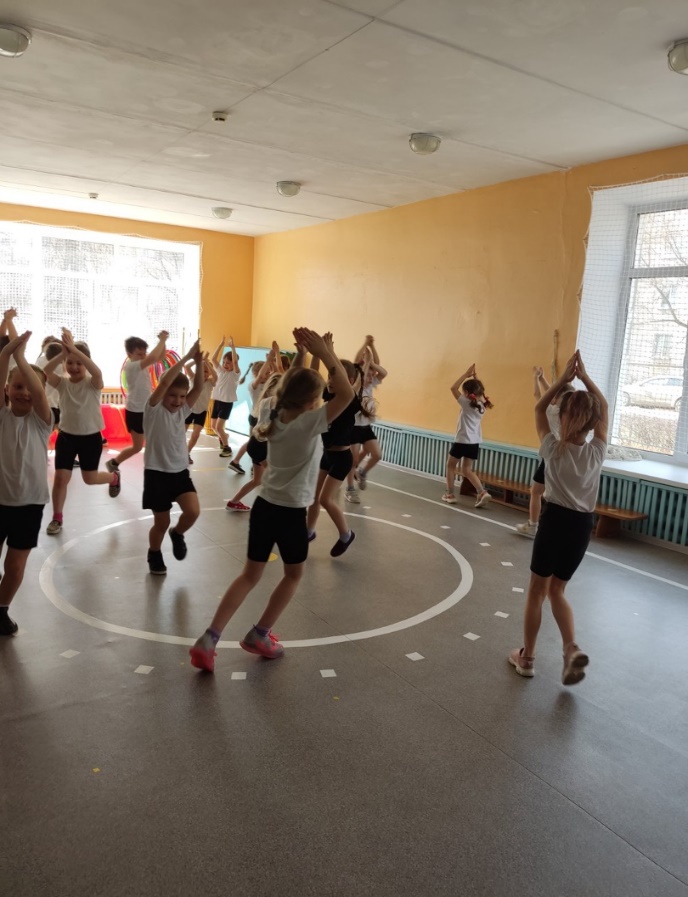 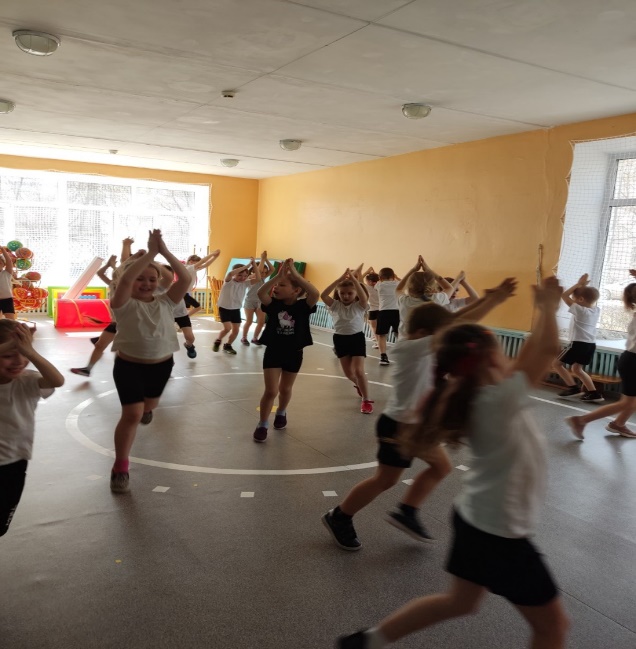 Нетрадиционная техника рисования в стиле граттаж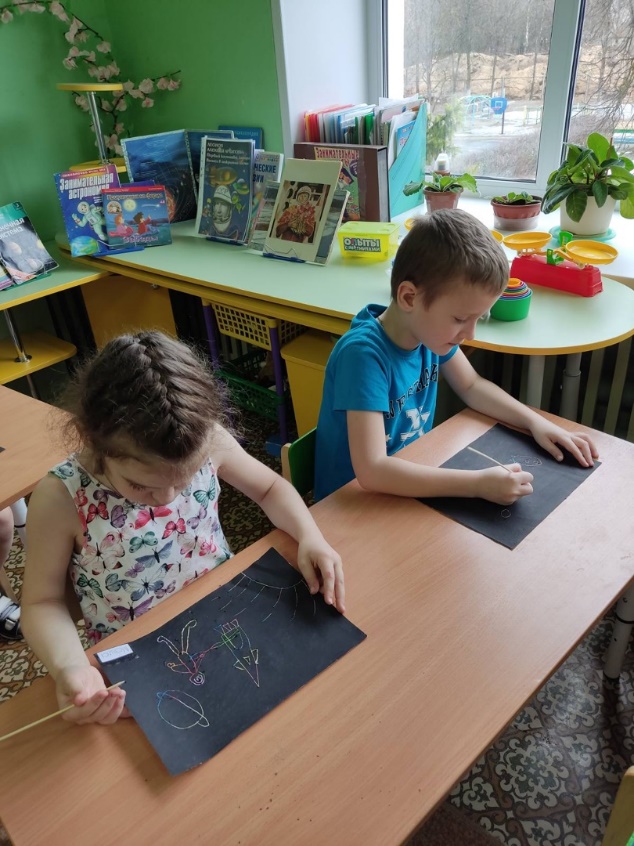 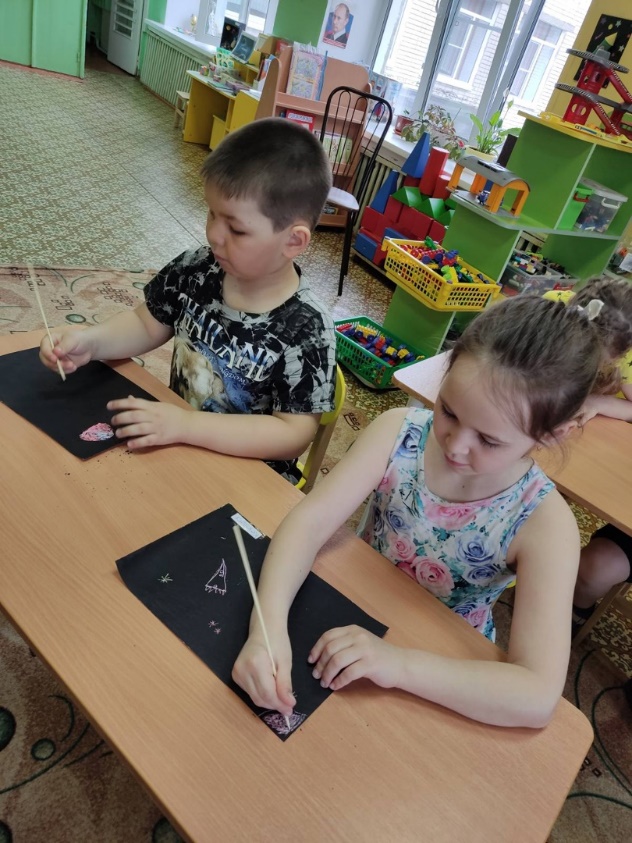 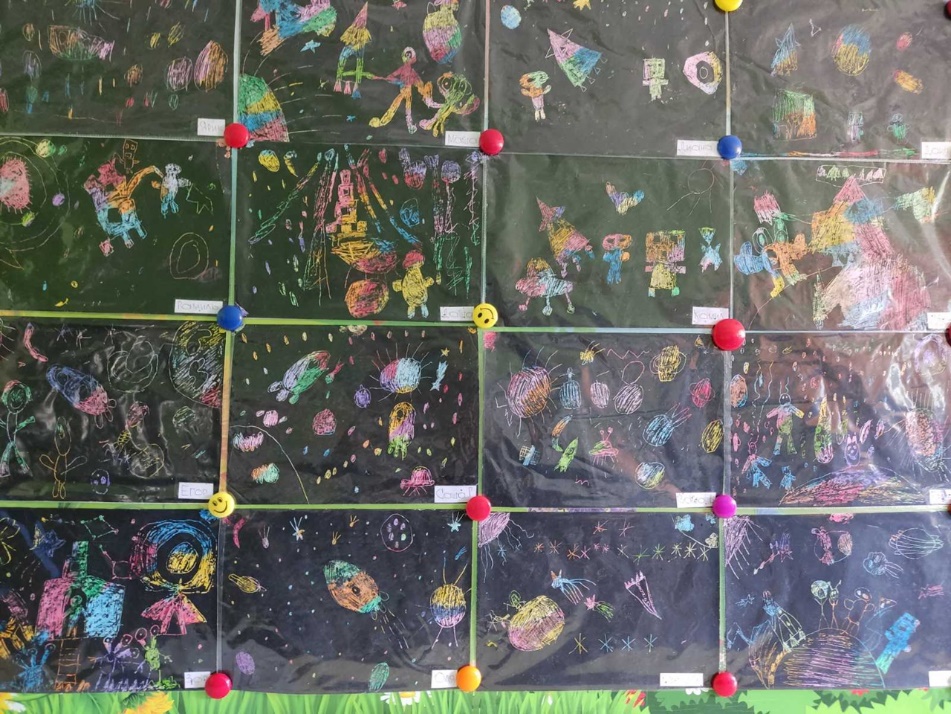 Совместная выставка поделок 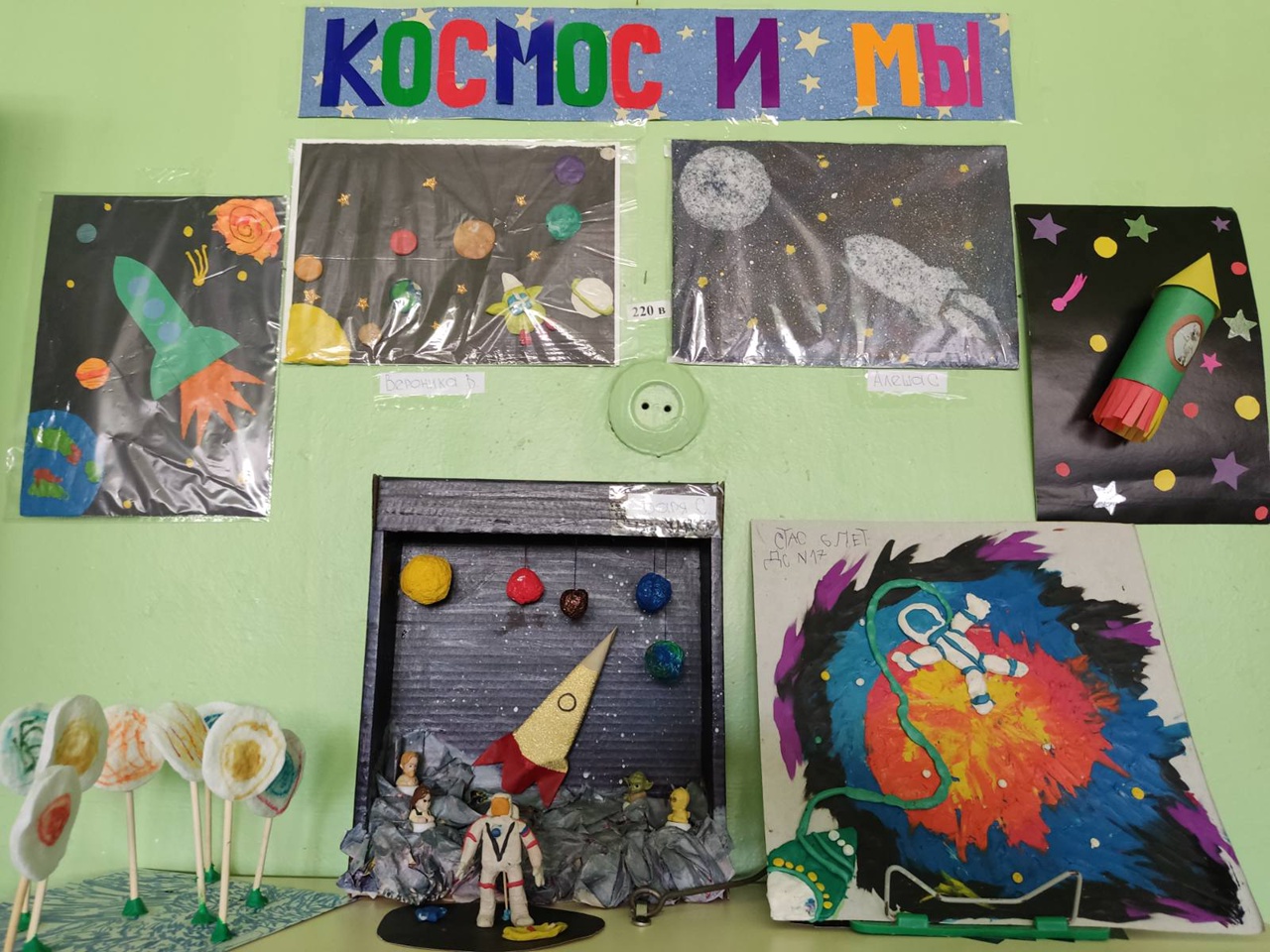 